Weekly Acts of Kindness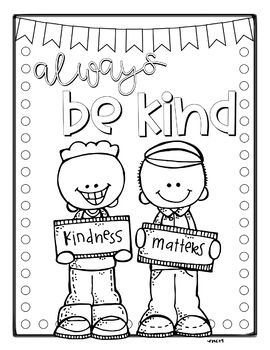 MondayTuesdayWednesdayThursdayFridaySaturdaySunday